Администрация муниципального образования «Город Астрахань»РАСПОРЯЖЕНИЕ29 сентября 2017 года №1059-р«О временном ограничении дорожного движения на время проведениясельскохозяйственной ярмарки»В соответствии с Федеральными законами «О транспортной безопасности», «Об автомобильных дорогах и о дорожной деятельности в Российской Федерации и о внесении изменений в отдельные законодательные акты Российской Федерации» и «О безопасности дорожного движения». Законом Астраханской области «О случаях установления временных ограничения или прекращения движения транспортных средств по автомобильным дорогам регионального или межмуниципального, местного значения в границах населенных пунктов», постановлением Правительства Астраханской области от 16.03.2012 № 86-П «О Порядке осуществления временных ограничения или прекращения движения транспортных средств по автомобильным дорогам регионального или межмуниципального, местного значения в Астраханской области», на основании обращения и.о. министра сельского хозяйства и рыбной промышленности Астраханской области А.С. Тимофеева от 26.09.2017 №33-01-25431:Ввести временное ограничение дорожного движения 30.09.2017 с 06:00 до 15:00 по пр. Воробьева от ул. М. Луконина до внутриквартального проезда между многоэтажными жилыми домами по пр. Воробьева, 9 и ул. М. Луконина, 14 на время проведения сельскохозяйственной ярмарки.Утвердить прилагаемую схему расположения технических средств организации дорожного движения на время проведения сельскохозяйственной ярмарки.Управлению информационной политики администрации муниципального образования «Город Астрахань» разместить настоящее распоряжение на официальном сайте администрации муниципального образования «Город Астрахань» и проинформировать население о принятом распоряжении в средствах массовой информации.Управлению транспорта и пассажирских перевозок администрации муниципального образования «Город Астрахань» организовать движение транспортных средств осуществляющих перевозки пассажиров и багажа на муниципальных маршрутах регулярных перевозок муниципального образования «Город Астрахань» в соответствии с разработанными маршрутами согласно приложению к настоящему распоряжению.Контроль за исполнением настоящего распоряжения администрации муниципального образования «Город Астрахань» возложить на начальника управления по коммунальному хозяйству и благоустройству администрации муниципального образования «Город Астрахань».Глава администрации  О.А. ПолумордвиновПриложениек распоряжению администрации муниципального образования «Город Астрахань»от29.09.2017 №1059-рМАРШРУТЫследования транспортных средств, осуществляющих перевозки пассажиров и багажа на муниципальных маршрутах регулярных перевозок в муниципальном образовании «Город Астрахань», при ограничении движения автотранспорта на время проведения сельскохозяйственной ярмарки 30.09.2017 с 06:00 до 15:00.Маршруты №25н. При движении автобусов в прямом и обратном направлениях: ул. Н. Островского, ул. Звездная (разворот на ост. пункте«Звездная»), ул. Звездная, ул. Н. Островского... дал ее по утвержденному маршруту.Маршрут №7с. При движении автобусов в прямом направлении: ул. Н. Островского, ул. Звездная не сворачивая на ул. Космонавтов, ул. Кубанская...далее по утвержденному маршруту.При движении в обратном направлении: ул. Звездная не сворачивая па пр. Воробьева, ул. Н. Островского.. .далее но утвержден ном у маршруту.Маршруты Ж21ск, 55с. При движении в прямом направлении: ул. Звездная не сворачивая на пр. Воробьева, ул. 11. Островского...далее по утвержденному маршруту.При движении в обратном направлении: по утвержденному маршру ту.Маршрут №27с. При движении в прямом направлении: ул. Звездная не сворачивая на ул. Космонавтов, ул. Кубанская... далее по утвержденному маршруту.При движении в обратном направлении: по утвержденному маршруту.Начальник управлениятранспорта и пассажирских перевозок Т.Я. Биймурзаев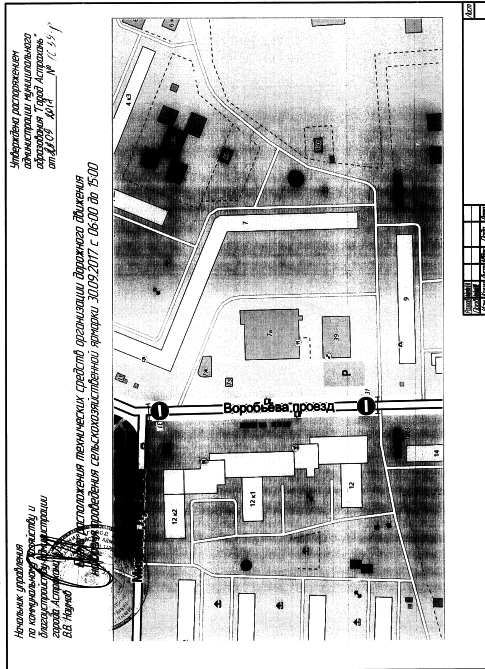 